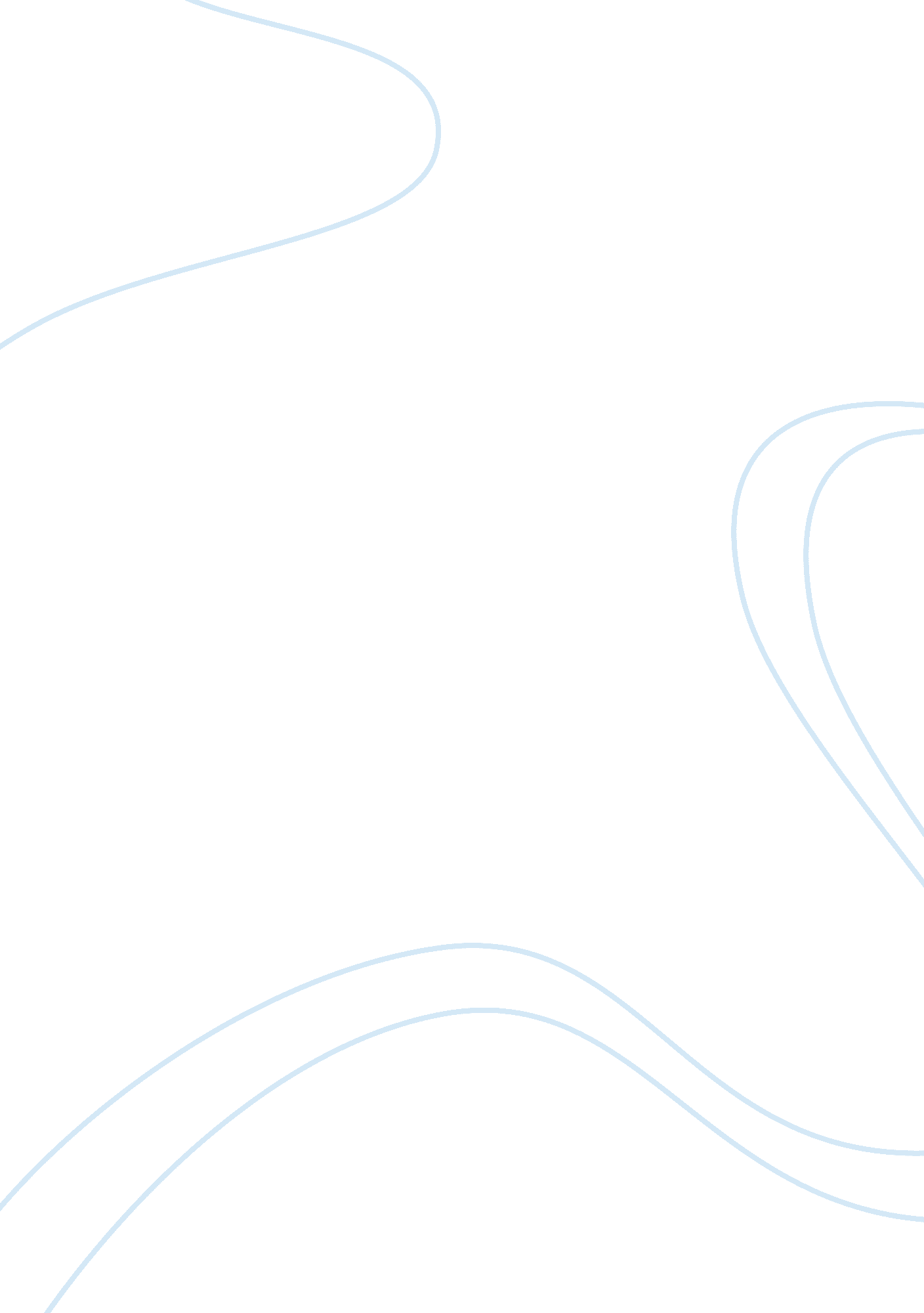 Macbeth, the arrival, and the shape of a girl essay sampleLiterature, William Shakespeare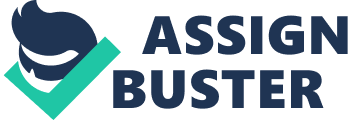 Influence can be compared to a liquid that flows in and out of all human beings. The character that flows within you really affects your senses directly and what flow outside has influences others and the environment. Each contact, friendship, and relationship can carry with positive or negative elements. There are some instances that when you are engaged in a conversation, you are left with a feeling of encouragement from someone you conversed with. The feeling after a conversation can also be a negative result such as the feeling of fear and full of negative ideas influenced by whom you had a conversation. The discussion is dejected and downcast and focused on the what-ifs or the worst-case scenario; the influence merely shows negative effect to you and you can become evil if influenced in a bad manner. However, positive influence can do wonderful things to you and boost your self- esteem and dignity. It helps a person move nearer to his desire, to be a better person today and in the future. You can enjoy the privilege on watching the success of others and be inspired. You have all the abundance of influence. Some people will influence your behavior, the closer you are to that individual, the heavier the influence will be inflected to you. The closer you are personally and physically to others, the greater you are influence over other individuals. The most influential force in the universe is your peer. The only real choice is whether the influence exerted by a person is good or bad. In Macbeth, The Arrival, and The Shape of a Girl have great influence to the readers that will probably affects their personality and experiences. Each story has its unique instruments in terms of influential behavior and character that gives more impact on the lives of the readers. 
In “ Macbeth” by William Shakespeare, the character Macbeth shows three attributes as bravery, ambition, and self-doubt. He is influenced by his wife, Lady Macbeth. In “ The Arrival” by Shaun Tan, the character of the man shows courage, passion, and adventure. He lived his life for his wife and daughter to gain a better living and more happiness. In “ The Shape of a Girl” by Joan Macleod, the character of Braidie shows how she reminisce her memories with mother and brother that influenced her to change her point of view as a girl surrounded by friends. 
The character of Macbeth shows three attributes as bravery, ambition, and self-doubt. He shows the terrible effects that ambition and guilt is present to a man who lacks strength of character. Before Macbeth kills Duncan, he is infected by worry and he almost aborts in doing the crime but through the influence of Lady Macbeth who purposely pushes him to kill Duncan, he pursued by killing Duncan. The character of Lady Macbeth shows cruelty and more ambitious compared to her husband, influenced her husband to commit murder driven by her ambition and even wished to be a man. Lady Macbeth manipulates Macbeth to achieve more power and her manipulation is effective; when Macbeth hesitates to murder Duncan, she repeatedly question his husband’s manhood and made Macbeth a murderer and for Macbeth to prove himself he is worthy as a man. The madness done by Macbeth affects her in return and guilt infected her strongly. Her guilt becomes her weak point and unable to handle. The overall event of her life apparently kills herself. The legacy of the crimes they committed made her the inability to deal with such legacy. After the death of his wife, Macbeth succumbed to despair. Therefore, Macbeth is influenced by her wife that led him to change his self; his change reflects the terrible worry within him, his confidence to deal with the reality came back and he returned to the arena where he is most successful. 
“ The Arrival” by Shaun Tan is full of emotions and a great story to tell to anybody even though the book is all about pictures. The man leaves his wife, and his daughter to venture to other places to make money and find a better life for them. His family influences him to take the risk to find a better way to support his family and experience changed his life differently. The experience he encounters at first has a great influence on his behavior and on his life in particular. He learned how to deal with different people, the language, the food, the mode of transportation, and the way of living. The events let him realized the essence of embracing the place that is different, new, and weird. The man begins to work together with other workers and motivate him to work harder for his family. When the man meets other immigrants, he is influenced to survive and sees it as a challenge. The man never missed to send a letter for his daughter folded into a paper crane to let his daughter feel his unending love. His wife and daughter came to join him and live with him in the magical land. Therefore, the man is influenced by his struggles and made him stronger as a good provider, more responsible head of the family, and a new changed person. 
The Shape of a Girl by Joan Macleod is about a fifteen-year-old girl named Braidie who tells about her memories of herself, friends, and brother named Trevor. She describes her relationship with her mother; her mother’s voice reminds her of the day Trevor told her when their mother died. It has influenced on her on how her brother relates her mother, their childhood days like watching summer camp reminds her a lot and made her happy once she remembered. The surroundings also inspire her to tell more, misses her brother and express herself how she feels, and what happened over the past few years. Braidie watched a television and she became obsessed of the trial of a group of girls who are accused of murdering a girl their own age. The images of the girls in newspaper, magazines, and on the television that reminds herself and her friends, and through it, she is much influenced to act differently. The scenario keeps her think about her past like an instance that made her think about is the penalty day told by one of her friends as part of school. Therefore, all she experienced, had influenced everything she learned, made her think and decide better. In addition, integrity is now clear on her mind; her behavior towards dreams and possibilities is more determined to act on it. 
Therefore, Macbeth in “ Macbeth” is influenced by Lady Macbeth in a bad manner that affect his inner self especially his ego as a man and his behavior towards others resorted to commit a crime. Most of the influences are about leadership and persuasion by Lady Macbeth. Partly, on his being, he came to realized that despite the influences inflected in him he struggled to follow his own desire the way he used to as a great warrior. Therefore, the man in “ The Arrival,” all the influences are positive in elements, its form are on socialization and family-related, and the courage of the man shows love and compassion positively inflected on his being through his wife and daughter , the people around him in the new world, and together with his family in the end. The influenced does not merely focused on the essence of leaving but the essence of his arrival in the new place and the arrival of his family as well. Therefore, Braidie in “ The Shape of the Girl” is influenced by peer pressure or group and obedience for the family. Braidie is very expressive when it comes to her memories, her current experiences as a girl inspired by her interests, and childhood experiences. Therefore, either is indeed true that people are very influential to anybody; it is a personal experience, family-related, or groups and influence takes place when a person is affected by others in emotion, opinions, or behaviors. Influences take in many forms; it is in conformity, peer pressure, socialization, leadership, obedience, and persuasion. Let us be observant to the things around us, whether in a positive or negative way, we must never underestimate the power of influence that others possibly can inflect to our being. Think carefully of people who, in our own way have influenced our mannerism, our way of thinking, some influenced us in a subtle way while others can totally change the direction of our lives. The people we meet along the journey of our lives are not just a reflection of who we are in this world, but those people that touched our lives are indication of who we want to be as a person. Lastly, if we are influenced and affected by the right person, that person can bring out our goodness as a person, reinforce our deepest soul, and guide us to a life that is more fulfilling and inspiring one. If we are influenced and affected by the wrong person, that person can lead our lives to physical, emotional, and spiritual ruin. It is significant to distinguish influences between the positive and negative influences in a mature manner; the people we meet can unravel all we have learned, defeat, or encourage our natural desires, change our way of thinking and bring out the best or the worst in our lives. 